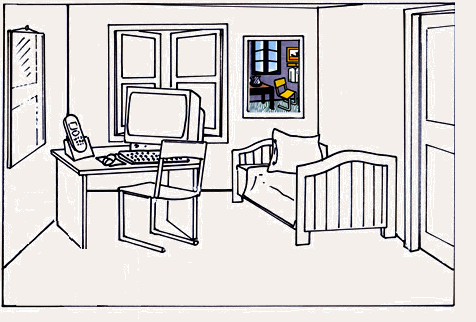 Da gibt es ...
 Bett,  Stuhl,  Fernseher,  Sessel
 Bild,  Schreibtisch,  Spiegel,  Couch,
 Kissen,  Telefon,  Teppich,  Computer,  Bücherschrank,   Regal,  Fenster,  Kleiderschrank,
 Tür,  Lampe,  Balkon,  Kommode.